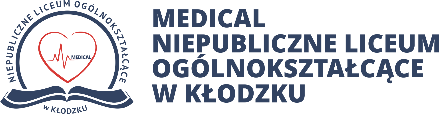 Harmonogram rekrutacji do Niepublicznego Liceum Ogólnokształcącego „MEDICAL” w Kłodzku na rok szkolny 2020/202115 czerwca – 10 lipca Złożenie wniosku o przyjęcie do szkoły, do oddziału ogólnego15 czerwca – 22 czerwcaZłożenie wniosku o przyjęcie do szkoły, do oddziału sportowego26 czerwca – 10 lipcaDostarczenie świadectwa ukończenia szkoły podstawowej31 lipca -  4 sierpniaUzupełnienie wniosku o przyjęcie do szkoły, o zaświadczenie o wyniku egzaminu ósmoklasisty12 sierpniaPodanie listy kandydatów zakwalifikowanych i kandydatów niezakwalifikowanych